　「おいしい南区」フォト・レシピコンテスト　応募用紙1.参加希望部門（希望する部門を〇で囲んでください。）2．作品名・A「おいしい南区」フォトコンテスト部門を希望する場合は、作品の写真を添えてご応募ください。・B「おいしい南区」レシピコンテスト部門を希望する場合は、裏面に料理のレシピを記入の上、作品の写真を添えてご応募ください。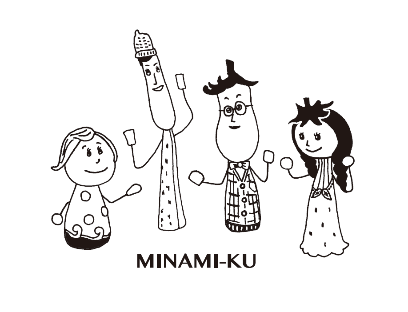 3．レシピ（ふりがな）　氏名	　　　　　　　　　　　　　　　　　　　　　　　　　　　　　　　　　　　　　　　　　　　　　　　　　　　　　　　　　　　　　　　　　年齢（　　　　　　　　　歳）（ふりがな）　氏名	　　　　　　　　　　　　　　　　　　　　　　　　　　　　　　　　　　　　　　　　　　　　　　　　　　　　　　　　　　　　　　　　　年齢（　　　　　　　　　歳）（ふりがな）　氏名	　　　　　　　　　　　　　　　　　　　　　　　　　　　　　　　　　　　　　　　　　　　　　　　　　　　　　　　　　　　　　　　　　年齢（　　　　　　　　　歳）住所　 〒住所　 〒住所　 〒ご連絡先telご連絡先e-mailA「おいしい南区」フォトコンテスト部門B「おいしい南区」レシピコンテスト部門材　料　名分量（２人分）　調理方法・調理時間調理時間　（　　　　　　　　　　分）材料費（　　　　　　　　　　円）